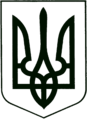 УКРАЇНА
МОГИЛІВ-ПОДІЛЬСЬКА МІСЬКА РАДА
ВІННИЦЬКОЇ ОБЛАСТІВИКОНАВЧИЙ КОМІТЕТ                                                           РІШЕННЯ №79Від 28 березня 2024 року                                              м. Могилів-ПодільськийПро затвердження кандидатури для нагородження обласною Почесною відзнакою «За заслуги перед Вінниччиною»          Керуючись ст.ст. 25, 59 Закону України «Про місцеве самоврядування в Україні», враховуючи рішення 7 сесії обласної Ради 5 скликання від 29 грудня 2006 року №208 «Про встановлення Почесної відзнаки «За заслуги перед Вінниччиною», на виконання листа Вінницької обласної Ради від ___________ №___________________, -виконавчий комітет міської ради ВИРІШИВ:          1. Затвердити кандидатуру _______________________________ - _________________________________________для нагородження обласною Почесною відзнакою «За заслуги перед Вінниччиною» за мужність, відвагу та рішучість виявлені при виконанні військового обов’язку під час захисту державного суверенітету та територіальної цілісності України.             2. Управлінню культури та інформаційної діяльності міської ради (Квачко Т.В.) підготувати пакет документів для подання кандидатури ______________________ до нагородження обласною Почесною відзнакою «За заслуги перед Вінниччиною».            3. Контроль за виконанням даного рішення покласти на заступника міського голови з питань діяльності виконавчих органів Слободянюка М.В.     Міський голова                                 Геннадій ГЛУХМАНЮК